Отдел военного комиссариата Новгородской области по Шимскому, Волотовскому и Солецкому району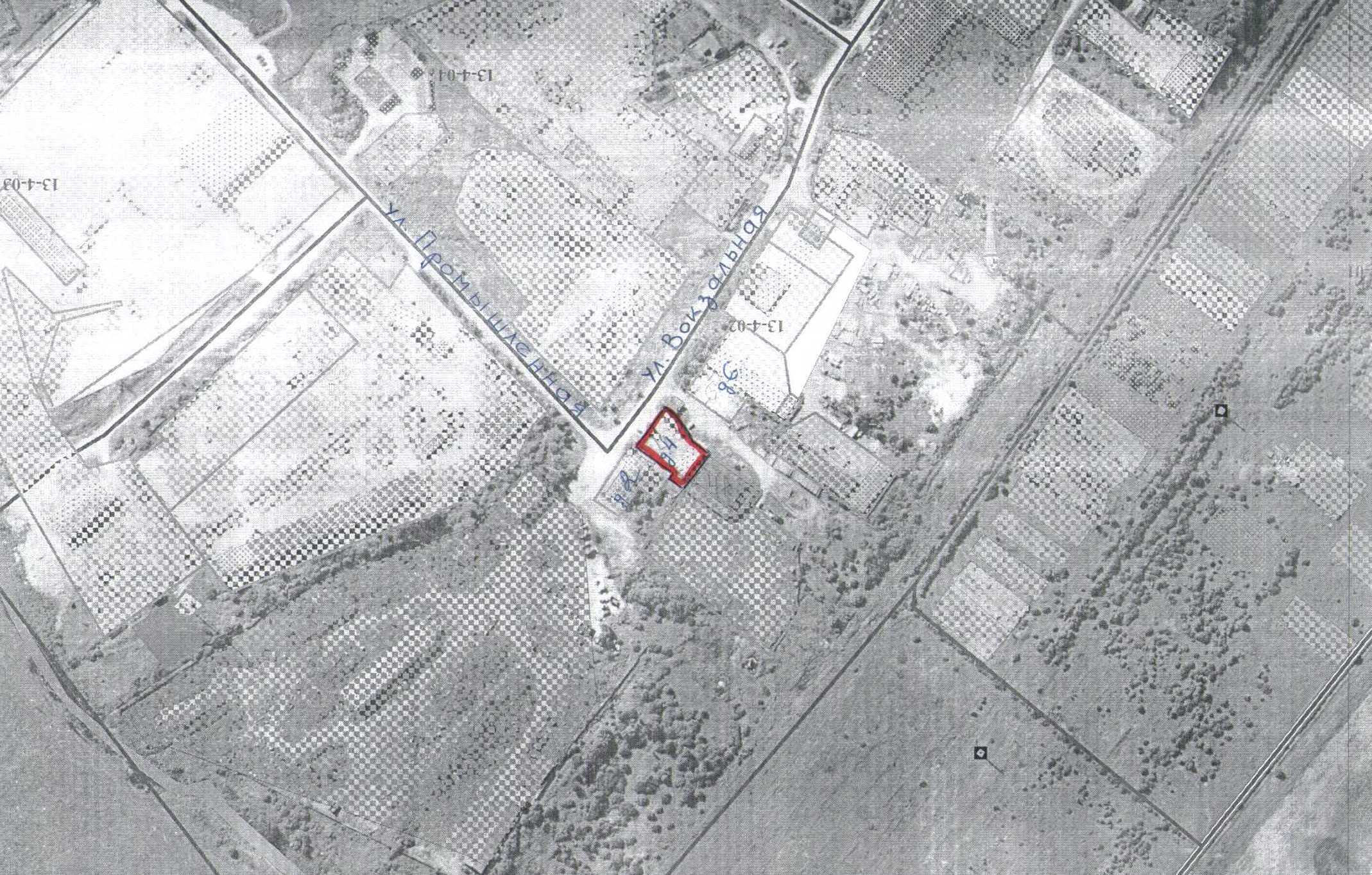 Масштаб    1:2000____________    граница прилегающей территории